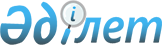 Об утверждении Соглашения об основных принципах приграничного сотрудничества государств-участников Договора об углублении интеграции в экономической и гуманитарной областях от 29 марта 1996 годаПостановление Правительства Республики Казахстан от 22 мая 1999 года № 619



          В целях исполнения решений, принятых Советом глав правительств 
Республики Беларусь, Республики Казахстан, Кыргызской Республики, 
Российской Федерации и Республики Таджикистан 26 февраля 1999 года в 
городе Москве, Правительство Республики Казахстан постановляет:




          1. Утвердить Соглашение об основных принципах приграничного 
сотрудничества государств-участников Договора об углублении интеграции 
в экономической и гуманитарной областях от 29 марта 1996 года, 
совершенное в городе Москве 26 февраля 1999 года.




          2. Настоящее постановление вступает в силу со дня подписания. 








              Премьер-Министр 




          Республики Казахстан 





                                 Соглашение 








                              об основных принципах приграничного сотрудничества      




                        государств-участников Договора об углублении интеграции    




                  в экономической и гуманитарной областях от 29 марта 1996 года 
<*>







          Сноска. Вступает в силу 25 декабря 2000 года.








          Правительство Республики Беларусь, Правительство Республики 
Казахстан, Правительство Кыргызской Республики, Правительство 
Российской Федерации и Правительство Республики Таджикистан, в 
дальнейшем именуемые Сторонами, 




          принимая во внимание, что основной целью настоящего Соглашения 
является укрепление и развитие приграничного взаимного сотрудничества,




          опираясь на тесные исторические и культурно-этнические связи 
населения, проживающего на территориях приграничных регионов,




          руководствуясь принципами взаимной выгоды,




          уважая суверенитет и территориальную целостность 
государств-участников,




          стремясь создать благоприятные условия для развития экономического, 
научно-технического, культурного, гуманитарного сотрудничества между 
приграничными регионами Сторон,




          согласились о нижеследующем:








                                                            Статья 1








          Основные понятия, используемые в настоящем Соглашении:




          приграничный регион - регион в пределах административных или иных 
государственных территориальных образований, административно-
территориальные границы которых совпадают с линией государственной 
границы государств-участников настоящего Соглашения; 




          население приграничных регионов - граждане государств Сторон, 
постоянно проживающие на территории приграничных регионов; 




          орган управления регионом - региональный орган государственного 
управления, образованный в соответствии с административно-
территориальным устройством государства; 




          сотрудничество приграничных регионов - согласованные действия 
органов государственного управления, хозяйствующих субъектов, 
общественных организаций и населения Сторон, направленные на 
укрепление и развитие отношений между приграничными регионами;




          традиционная хозяйственная деятельность - исторически сложившаяся 
в течение длительного времени деятельность приграничного населения и 
хозяйствующих субъектов государств-участников. 








                                                            Статья 2








          Стороны будут содействовать процессам расширения и развития 
интеграции между приграничными регионами государств-участников настоящего 
Соглашения, установлению взаимовыгодных связей.




          Каждая из Сторон с учетом взаимных интересов приложит усилия для 
решения юридических, административных или технических проблем, 
затрудняющих перемещение в пределах приграничных регионов граждан, товаров 
и услуг, устранения других возможных препятствий для развития 
приграничного сотрудничества в соответствии с национальным 
законодательством государств.








                                                            Статья 3








          Сотрудничество приграничных регионов будет осуществляться на основе 
двух- и многосторонних договоров (соглашений) между государственными 
органами управления регионами, различными хозяйствующими субъектами, 
заключенных в пределах своей компетенции с соблюдением норм национальных 
законодательств и положений международных договоров.








                                                            Статья 4








          Каждая из Сторон, в целях создания благоприятных условий для 
укрепления и развития сотрудничества приграничных регионов, предоставляет 
на территориях, находящихся под ее юрисдикцией, национальный режим 
населению приграничных регионов государства другой Стороны по вопросам: 




          - временного проживания;




          - занятия традиционной хозяйственной деятельностью;




          - получения образования и медицинских услуг;




          - занятия малым предпринимательством.








                                                            Статья 5








          Стороны в целях эффективного использования экономического потенциала 
приграничных регионов создадут благоприятные условия для деятельности 
совместных предприятий в различных организационно-правовых формах, 
предусмотренных национальным законодательством государств Сторон.








                                                            Статья 6








          Стороны примут меры по поддержке производителей товаров и услуг 
приграничных регионов государств-участников, предусматривающие:




          обеспечение информацией о конъюнктуре рынков;




          создание автоматизированной системы поиска партнеров по 
межрегиональным хозяйственным связям;




          предоставление по запросу информационной и законодательной базы 
государств-участников настоящего Соглашения;




          организацию выставок, ярмарок и рекламы товаров местного производства;




          создание и развитие системы коммуникаций.       








                                                            Статья 7








          В целях привлечения инвестиций, углубления экономической интеграции и 
ускоренного развития приграничных регионов Стороны совместно изучат 
экономические и правовые возможности создания на их территориях 
различных типов свободных экономических зон (СЭЗ) и зон приграничной 
торговли и примут согласованные решения.








                                                            Статья 8








          Стороны примут меры по упрощению для населения приграничных регионов 
государств-участников процедур паспортного, таможенного,
иммиграционного, иных видов контроля, и в этих целях уполномоченные
государственные органы Сторон заключат между собой соответствующие 
соглашения.








                                                            Статья 9








          Стороны будут способствовать совместному решению приграничными 
регионами вопросов развития рынка транспортных услуг, совместной 
эксплуатации транспортных коммуникаций и инфраструктуры, обеспечения   
благоприятных условий для осуществления перевозок пассажиров и грузов 
транспортными средствами.                   




                                                            Статья 10








          Стороны, будут содействовать проведению в приграничных регионах 
государств-участников согласованной промышленной и аграрной политики, 
основанной на кооперации, специализации и региональном разделении 
труда, обеспечивающей эффективное использование природных и 
производственных ресурсов.                 




          Стороны будут содействовать реализации совместных межрегиональных 
инвестиционных программ, направленных на развитие производства 
продукции агропромышленного комплекса и конкурентоспособной на мировых 
рынках промышленной продукции.








                                                            Статья 11








          В целях эффективного использования имеющихся на территориях 
приграничных регионов знергоресурсов и бесперебойного обеспечения их 
населения электро-, теплоэнергией и различными видами энергоносителей, 
Стороны будут содействовать развитию рынка энергоносителей в рамках 
Соглашения о взаимодействии энергетических систем между государствами-
участниками Договора от 29 марта 1996 года, подписанного 24 ноября 1998 
года.








                                                            Статья 12








          Стороны будут способствовать приграничным регионам в совместном 
решении вопросов, связанных с охраной окружающей среды, рациональным 
использованием природных и водных ресурсов, строительством пунктов 
санитарно- эпидемиологического контроля и карантина растений в местах 
пограничных переходов, оказанием взаимной помощи в чрезвычайных ситуациях, 
содействовать реализации региональных экологических программ.








                                                            Статья 13








          Стороны будут способствовать развитию сотрудничества между 
приграничными регионами в научно-технической, культурной, гуманитарной 
областях:                             




          проведению совместных культурно-спортивных мероприятий;           




          обеспечению распространения на своей территории телерадиопрограмм 
и периодических изданий;                    




          обмену преподавателями и студентами; 




          организации проведения совместных научно-исследовательских работ 
по актуальным проблемам;               




          установлению контактов между медицинскими учреждениями для 
оказания взаимной помощи, организации консультаций специалистов и 
обмена информацией по проблемам медицины.








                                                            Статья 14








          Стороны будут содействовать развитию сотрудничества приграничных 
регионов в области обмена информацией об оперативной обстановке, 
разработке и реализации мероприятий по пресечению противоправной 
деятельности и борьбе с преступностью.








                                                            Статья 15








          Стороны для решения актуальных межрегиональных проблем и 
отдельных вопросов обеспечения взаимодействия приграничных регионов 
государств-участников Соглашения по мере необходимости создадут 
двусторонние межрегиональные комиссии. 








                                                            Статья 16








          Настоящее Соглашение не затрагивает прав и обязательств Сторон, 
вытекающих из других международных договоров, участниками которых они 
являются, а также не препятствует заключению между Сторонами новых 
договоров.                                     








                                                            Статья 17 








          Стороны будут воздерживаться от действий, противоречащих 
положениям настоящего Соглашения, препятствующих достижению его целей 
и наносящих какой-либо ущерб развитию интеграционных процессов в 
приграничных регионах государств-участников. 




          Спорные вопросы, которые могут возникнуть в отношении толкования 
и применения положений настоящего Соглашения разрешаются путем 
консультаций и переговоров заинтересованных Сторон.  








                                                            Статья 18








          Внесение изменений и дополнений в настоящее Соглашение 
производится по согласованию Сторон и оформляется соответствующими 
протоколами, являющимися его неотъемлемой частью. 








                                                            Статья 19  








          Настоящее Соглашение открыто для присоединения других государств-
участников Договора об углублении интеграции в экономической и 
гуманитарной областях от 29 марта 1996 года путем передачи документов 
о присоединении депозитарию, которым является Интеграционный Комитет. 








                                                            Статья 20     








          Настоящее Соглашение вступает в силу со дня сдачи депозитарию 




последнего уведомления о выполнении Сторонами внутригосударственных 
процедур, необходимых для его вступления в силу.
     Каждая из Сторон имеет право выйти из настоящего Соглашения путем 
письменного уведомления об этом депозитария не менее чем за шесть 
месяцев до предполагаемой даты выхода. 
     Совершено в г. Москве 26 февраля 1999 года в одном подлинном 
экземпляре на русском языке. Подлинный экземпляр хранится в Интеграционном 
Комитете, который направит каждому государству-участнику настоящего 
Соглашения его заверенную копию.
 
     За Правительство 
     Республики Беларусь
     
     За Правительство
     Республики Казахстан 
     
     За Правительство   
     Кыргызской Республики 
     
     За Правительство 
     Российской Федерации 
     
     За Правительство 
     Республики Таджикистан 
     
     
(Специалисты: Э.Жакупова
              Д.Кушенова)         
      
      


					© 2012. РГП на ПХВ «Институт законодательства и правовой информации Республики Казахстан» Министерства юстиции Республики Казахстан
				